.KICK BALL STEP, BODY ROLL, LOOK, WALK WALK, KICK AND TURN ¼ LEFT, AND POSEPOSE, WALK, WALK, WALK, KNEE, TURN ¼ LEFTCROSS POINT, CROSS POINT, FLICK TURN, KICKBALL CHANGEWALK, WALK, SHUFFLE, ROCK STEP, TURN ¼ OVER LEFT, SHUFFLE LEFT (OPTION TRIPLE TURN OVER YOUR LEFT SHOULDER TO 9:00REPEATNot In Love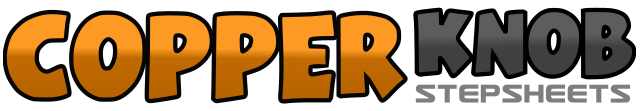 .......Count:32Wall:4Level:Intermediate.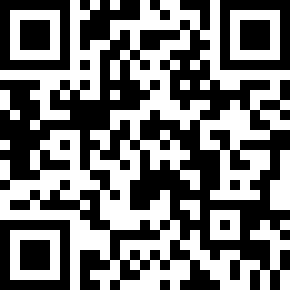 Choreographer:Raymond Sarlemijn (NL)Raymond Sarlemijn (NL)Raymond Sarlemijn (NL)Raymond Sarlemijn (NL)Raymond Sarlemijn (NL).Music:I'm Not In Love - Enrique IglesiasI'm Not In Love - Enrique IglesiasI'm Not In Love - Enrique IglesiasI'm Not In Love - Enrique IglesiasI'm Not In Love - Enrique Iglesias........1Kick your right foot across your left foot to 1:00&Step out on your right foot2Step out on your left foot and put your weight on left foot3Make a body roll and put your weight on right foot4Look with your head to 3:005Walk forward to 9:00 on left foot6Walk forward on right foot7Walk forward on left foot&Kick right foot in front8Put your weight on right foot and turn ¼ over your left shoulder and bend trough knees1-4Hold pose and point your right arm in front to 6:005Walk forward on left foot to 3:006Walk forward on right foot7Walk forward on left foot8Put your right knee up and turn ¼ over your left shoulder to 12:001Cross your right foot in front of your left foot2Point your left foot out to 9:003Cross left foot over right foot4Point right foot out to 3:005&6Flick your right foot and turn over your right shoulder to 6:007&8Make a kick ball change with your right foot1Step forward on right foot to 6:002Step forward on left foot3&4Make a shuffle start with right foot5&6Make a rock step with your left foot; on 6 turn ¼ over your left shoulder7&8(Or option) make a shuffle with your left foot